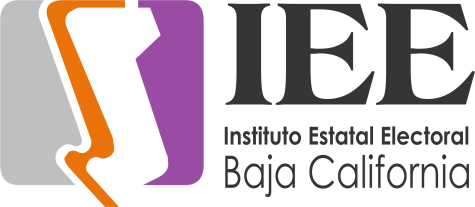 COORDINACIÓN DE INFORMÁTICAY ESTADÍSTICA ELECTORALOFICIO No. CDIyEE/74/2016LIC. MARIO EDUARDO MALO PAYÁNTITULAR DE LA UNIDAD DE TRANSPARENCIAP R E S E N T E.-	Con fundamento en el artículo 62 apartado a) fracción XIII del Reglamento Interior del Instituto Estatal Electoral de Baja California, y el artículo 63 párrafo 1 de la ley de Transparencia y Acceso a la Información Pública del Estado donde se establece, los sujetos solo estarán obligados a entregar documentos que se encuentren en sus archivos; en relación a su oficio No. UTIEEBC/212/2016, de acuerdo a la Ley General de Ley General de Instituciones y Procedimientos Electorales en el artículo 54 inciso b), el INE tiene la facultad de generar el Padrón Electoral y Listado Nominal. Dicho lo anterior nosotros contamos con lo que se encuentra en el siguiente link:  http://www.ieebc.mx/padron.html, los formatos son en PDF y EXCEL.Sin otro particular, me despido. A T E N T A M E N T E“POR LA AUTONOMÍA E INDEPENDENCIADE LOS ORGANISMOS ELECTORALES”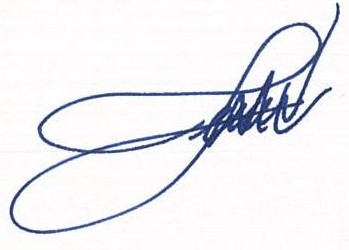 Mexicali Baja California, a 09 de Marzo de 2016.ING. FERNANDO MEZA CORTEZTITULAR DE INFORMÁTICA YESTADÍSTICA ELECTORAL